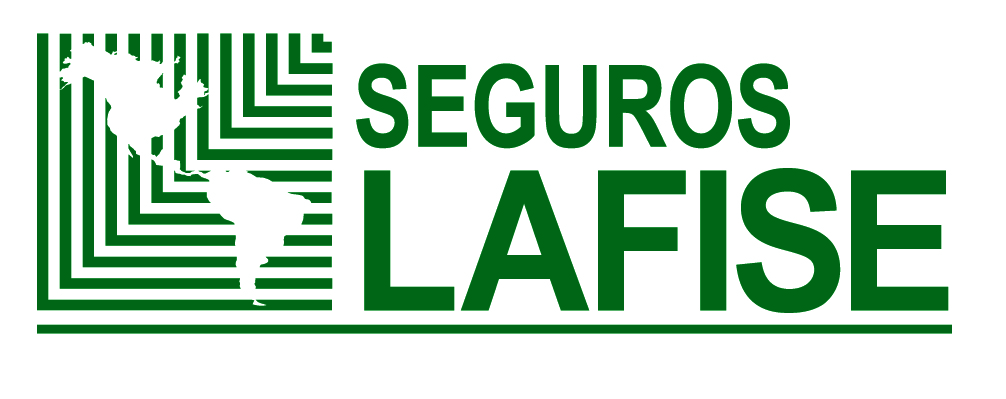 CONSTANCIA DE DOMICILIOHago constar para los efectos de verificación de domicilio del cliente físico o jurídico, que en adelante se indica, que me he apersonado a la dirección del cliente y en cumplimiento de lo establecido en el formulario (KyC) “Conozca a su cliente” aporto la siguiente información:Nombre del Asegurado y/o Tomador (Representante legal): ___________________________________________________________Cedula de Identidad y/o Identificación N°___________________ Provincia: ____________________________________________Cantón: _____________________________________________Distrito: _____________________________________________Dirección exacta (indique detalladamente el lugar exacto donde tiene domicilio el asegurado, por calles, avenidas, barrio, lugar de referencia)______________________________________________________________________________________________________________________________________________________________________________________________________________________________________Intermediario o Agente de Seguros :Por Seguros Lafise S.AFecha:_________________________________